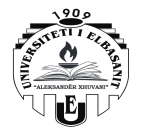 REPUBLIKA E SHQIPËRISËUNIVERSITETI I ELBASANIT "ALEKSANDËR XHUVANI" REPUBLIKA E SHQIPËRISËUNIVERSITETI I ELBASANIT "ALEKSANDËR XHUVANI" REPUBLIKA E SHQIPËRISËUNIVERSITETI I ELBASANIT "ALEKSANDËR XHUVANI" REPUBLIKA E SHQIPËRISËUNIVERSITETI I ELBASANIT "ALEKSANDËR XHUVANI" REPUBLIKA E SHQIPËRISËUNIVERSITETI I ELBASANIT "ALEKSANDËR XHUVANI" REPUBLIKA E SHQIPËRISËUNIVERSITETI I ELBASANIT "ALEKSANDËR XHUVANI" REPUBLIKA E SHQIPËRISËUNIVERSITETI I ELBASANIT "ALEKSANDËR XHUVANI" REPUBLIKA E SHQIPËRISËUNIVERSITETI I ELBASANIT "ALEKSANDËR XHUVANI" REPUBLIKA E SHQIPËRISËUNIVERSITETI I ELBASANIT "ALEKSANDËR XHUVANI" REPUBLIKA E SHQIPËRISËUNIVERSITETI I ELBASANIT "ALEKSANDËR XHUVANI" DEKLARIM (KËRKESË) PËR PËRFITIM BURSE DHE/OSE PËRJASHTIM NGA TARIFA VJETORE E SHKOLLIMIT PËR VITIN AKADEMIK 2023-2024 (Për studentët në programet e Ciklit të parë të studimit – Bachelor e programe dy vjeçare, program i parë studimi)DEKLARIM (KËRKESË) PËR PËRFITIM BURSE DHE/OSE PËRJASHTIM NGA TARIFA VJETORE E SHKOLLIMIT PËR VITIN AKADEMIK 2023-2024 (Për studentët në programet e Ciklit të parë të studimit – Bachelor e programe dy vjeçare, program i parë studimi)DEKLARIM (KËRKESË) PËR PËRFITIM BURSE DHE/OSE PËRJASHTIM NGA TARIFA VJETORE E SHKOLLIMIT PËR VITIN AKADEMIK 2023-2024 (Për studentët në programet e Ciklit të parë të studimit – Bachelor e programe dy vjeçare, program i parë studimi)DEKLARIM (KËRKESË) PËR PËRFITIM BURSE DHE/OSE PËRJASHTIM NGA TARIFA VJETORE E SHKOLLIMIT PËR VITIN AKADEMIK 2023-2024 (Për studentët në programet e Ciklit të parë të studimit – Bachelor e programe dy vjeçare, program i parë studimi)DEKLARIM (KËRKESË) PËR PËRFITIM BURSE DHE/OSE PËRJASHTIM NGA TARIFA VJETORE E SHKOLLIMIT PËR VITIN AKADEMIK 2023-2024 (Për studentët në programet e Ciklit të parë të studimit – Bachelor e programe dy vjeçare, program i parë studimi)DEKLARIM (KËRKESË) PËR PËRFITIM BURSE DHE/OSE PËRJASHTIM NGA TARIFA VJETORE E SHKOLLIMIT PËR VITIN AKADEMIK 2023-2024 (Për studentët në programet e Ciklit të parë të studimit – Bachelor e programe dy vjeçare, program i parë studimi)DEKLARIM (KËRKESË) PËR PËRFITIM BURSE DHE/OSE PËRJASHTIM NGA TARIFA VJETORE E SHKOLLIMIT PËR VITIN AKADEMIK 2023-2024 (Për studentët në programet e Ciklit të parë të studimit – Bachelor e programe dy vjeçare, program i parë studimi)DEKLARIM (KËRKESË) PËR PËRFITIM BURSE DHE/OSE PËRJASHTIM NGA TARIFA VJETORE E SHKOLLIMIT PËR VITIN AKADEMIK 2023-2024 (Për studentët në programet e Ciklit të parë të studimit – Bachelor e programe dy vjeçare, program i parë studimi)DEKLARIM (KËRKESË) PËR PËRFITIM BURSE DHE/OSE PËRJASHTIM NGA TARIFA VJETORE E SHKOLLIMIT PËR VITIN AKADEMIK 2023-2024 (Për studentët në programet e Ciklit të parë të studimit – Bachelor e programe dy vjeçare, program i parë studimi)DEKLARIM (KËRKESË) PËR PËRFITIM BURSE DHE/OSE PËRJASHTIM NGA TARIFA VJETORE E SHKOLLIMIT PËR VITIN AKADEMIK 2023-2024 (Për studentët në programet e Ciklit të parë të studimit – Bachelor e programe dy vjeçare, program i parë studimi)DEKLARIM (KËRKESË) PËR PËRFITIM BURSE DHE/OSE PËRJASHTIM NGA TARIFA VJETORE E SHKOLLIMIT PËR VITIN AKADEMIK 2023-2024 (Për studentët në programet e Ciklit të parë të studimit – Bachelor e programe dy vjeçare, program i parë studimi)Datë _____._____._______Datë _____._____._______Datë _____._____._______TË DHËNA TË PËRGJITHSHME TË STUDENTIT KËRKUES(Plotëso të dhënat e domosdoshme në pozicionin e vijëzuar për kriterin që i përkisni dhe dorëzo: kërkesën e plotësuar,  çertifikatën familjare të shkarkuar nga e-Albania, Kartë identiteti / pasaporte - fotokopje)Dokumentacioni të dërgohet në adresën:Zyra e Këshillimit Karrierës dhe ALUMNI/ Korpusi kryesor/ Kati i dytë.TË DHËNA TË PËRGJITHSHME TË STUDENTIT KËRKUES(Plotëso të dhënat e domosdoshme në pozicionin e vijëzuar për kriterin që i përkisni dhe dorëzo: kërkesën e plotësuar,  çertifikatën familjare të shkarkuar nga e-Albania, Kartë identiteti / pasaporte - fotokopje)Dokumentacioni të dërgohet në adresën:Zyra e Këshillimit Karrierës dhe ALUMNI/ Korpusi kryesor/ Kati i dytë.TË DHËNA TË PËRGJITHSHME TË STUDENTIT KËRKUES(Plotëso të dhënat e domosdoshme në pozicionin e vijëzuar për kriterin që i përkisni dhe dorëzo: kërkesën e plotësuar,  çertifikatën familjare të shkarkuar nga e-Albania, Kartë identiteti / pasaporte - fotokopje)Dokumentacioni të dërgohet në adresën:Zyra e Këshillimit Karrierës dhe ALUMNI/ Korpusi kryesor/ Kati i dytë.TË DHËNA TË PËRGJITHSHME TË STUDENTIT KËRKUES(Plotëso të dhënat e domosdoshme në pozicionin e vijëzuar për kriterin që i përkisni dhe dorëzo: kërkesën e plotësuar,  çertifikatën familjare të shkarkuar nga e-Albania, Kartë identiteti / pasaporte - fotokopje)Dokumentacioni të dërgohet në adresën:Zyra e Këshillimit Karrierës dhe ALUMNI/ Korpusi kryesor/ Kati i dytë.TË DHËNA TË PËRGJITHSHME TË STUDENTIT KËRKUES(Plotëso të dhënat e domosdoshme në pozicionin e vijëzuar për kriterin që i përkisni dhe dorëzo: kërkesën e plotësuar,  çertifikatën familjare të shkarkuar nga e-Albania, Kartë identiteti / pasaporte - fotokopje)Dokumentacioni të dërgohet në adresën:Zyra e Këshillimit Karrierës dhe ALUMNI/ Korpusi kryesor/ Kati i dytë.TË DHËNA TË PËRGJITHSHME TË STUDENTIT KËRKUES(Plotëso të dhënat e domosdoshme në pozicionin e vijëzuar për kriterin që i përkisni dhe dorëzo: kërkesën e plotësuar,  çertifikatën familjare të shkarkuar nga e-Albania, Kartë identiteti / pasaporte - fotokopje)Dokumentacioni të dërgohet në adresën:Zyra e Këshillimit Karrierës dhe ALUMNI/ Korpusi kryesor/ Kati i dytë.TË DHËNA TË PËRGJITHSHME TË STUDENTIT KËRKUES(Plotëso të dhënat e domosdoshme në pozicionin e vijëzuar për kriterin që i përkisni dhe dorëzo: kërkesën e plotësuar,  çertifikatën familjare të shkarkuar nga e-Albania, Kartë identiteti / pasaporte - fotokopje)Dokumentacioni të dërgohet në adresën:Zyra e Këshillimit Karrierës dhe ALUMNI/ Korpusi kryesor/ Kati i dytë.TË DHËNA TË PËRGJITHSHME TË STUDENTIT KËRKUES(Plotëso të dhënat e domosdoshme në pozicionin e vijëzuar për kriterin që i përkisni dhe dorëzo: kërkesën e plotësuar,  çertifikatën familjare të shkarkuar nga e-Albania, Kartë identiteti / pasaporte - fotokopje)Dokumentacioni të dërgohet në adresën:Zyra e Këshillimit Karrierës dhe ALUMNI/ Korpusi kryesor/ Kati i dytë.TË DHËNA TË PËRGJITHSHME TË STUDENTIT KËRKUES(Plotëso të dhënat e domosdoshme në pozicionin e vijëzuar për kriterin që i përkisni dhe dorëzo: kërkesën e plotësuar,  çertifikatën familjare të shkarkuar nga e-Albania, Kartë identiteti / pasaporte - fotokopje)Dokumentacioni të dërgohet në adresën:Zyra e Këshillimit Karrierës dhe ALUMNI/ Korpusi kryesor/ Kati i dytë.TË DHËNA TË PËRGJITHSHME TË STUDENTIT KËRKUES(Plotëso të dhënat e domosdoshme në pozicionin e vijëzuar për kriterin që i përkisni dhe dorëzo: kërkesën e plotësuar,  çertifikatën familjare të shkarkuar nga e-Albania, Kartë identiteti / pasaporte - fotokopje)Dokumentacioni të dërgohet në adresën:Zyra e Këshillimit Karrierës dhe ALUMNI/ Korpusi kryesor/ Kati i dytë.TË DHËNA TË PËRGJITHSHME TË STUDENTIT KËRKUES(Plotëso të dhënat e domosdoshme në pozicionin e vijëzuar për kriterin që i përkisni dhe dorëzo: kërkesën e plotësuar,  çertifikatën familjare të shkarkuar nga e-Albania, Kartë identiteti / pasaporte - fotokopje)Dokumentacioni të dërgohet në adresën:Zyra e Këshillimit Karrierës dhe ALUMNI/ Korpusi kryesor/ Kati i dytë.Emër , Atësi, Mbiemër __________________________________________________                                                                                                              Emër , Atësi, Mbiemër __________________________________________________                                                                                                              Emër , Atësi, Mbiemër __________________________________________________                                                                                                              Emër , Atësi, Mbiemër __________________________________________________                                                                                                              Emër , Atësi, Mbiemër __________________________________________________                                                                                                              Emër , Atësi, Mbiemër __________________________________________________                                                                                                              Emër , Atësi, Mbiemër __________________________________________________                                                                                                              Emër , Atësi, Mbiemër __________________________________________________                                                                                                              Emër , Atësi, Mbiemër __________________________________________________                                                                                                              Datëlindja____/____/_______Numri identifikimit personal i studentit  ID:________________________.  (Kartë identiteti / pasaporte )Numri identifikimit personal i studentit  ID:________________________.  (Kartë identiteti / pasaporte )Numri identifikimit personal i studentit  ID:________________________.  (Kartë identiteti / pasaporte )Numri identifikimit personal i studentit  ID:________________________.  (Kartë identiteti / pasaporte )Numri identifikimit personal i studentit  ID:________________________.  (Kartë identiteti / pasaporte )Numri identifikimit personal i studentit  ID:________________________.  (Kartë identiteti / pasaporte )Numri identifikimit personal i studentit  ID:________________________.  (Kartë identiteti / pasaporte )Numri identifikimit personal i studentit  ID:________________________.  (Kartë identiteti / pasaporte )Numri identifikimit personal i studentit  ID:________________________.  (Kartë identiteti / pasaporte )Numri identifikimit personal i studentit  ID:________________________.  (Kartë identiteti / pasaporte )Numri identifikimit personal i studentit  ID:________________________.  (Kartë identiteti / pasaporte )FakultetiFSHN    ___ , FSHMT__FSHN    ___ , FSHMT__FSHN    ___ , FSHMT__FSHH ___ FE ____FSHE ____               Viti i studimit   ____,  ____, ___               Viti i studimit   ____,  ____, ___               Viti i studimit   ____,  ____, ___               Viti i studimit   ____,  ____, ___Programi i studimit - DegaProgrami i studimit - DegaProgrami i studimit - Dega________________________________________________________________________________________________________________________________________________________________________________________________________________________________________________________________________________________________________________________________________________________________________________________________________________________________________________________________________________________________________________________________________________________________________________________________________________________________________________________________“KËRKESË PËR PËRFITIM BURSE DHE PËRJASHTIM NGA TARIFA VJETORE E SHKOLLIMIT”Unë kërkuesi paraqes kërkesën time, pasi i përkas një prej kategorive të përcaktuara nga kriteri 1 deri tek kriteri 11.(Nëse kërkesa dorëzohet deri me datë 22.12.2023 bursa përfitohet nga data e fillimit të vitit akademik e në vijim, ndërsa kërkesa e dorëzuar pas datës 22.12.2023 bursa përfitohet nga muaji  pasardhës e në vijim.)“KËRKESË PËR PËRFITIM BURSE DHE PËRJASHTIM NGA TARIFA VJETORE E SHKOLLIMIT”Unë kërkuesi paraqes kërkesën time, pasi i përkas një prej kategorive të përcaktuara nga kriteri 1 deri tek kriteri 11.(Nëse kërkesa dorëzohet deri me datë 22.12.2023 bursa përfitohet nga data e fillimit të vitit akademik e në vijim, ndërsa kërkesa e dorëzuar pas datës 22.12.2023 bursa përfitohet nga muaji  pasardhës e në vijim.)“KËRKESË PËR PËRFITIM BURSE DHE PËRJASHTIM NGA TARIFA VJETORE E SHKOLLIMIT”Unë kërkuesi paraqes kërkesën time, pasi i përkas një prej kategorive të përcaktuara nga kriteri 1 deri tek kriteri 11.(Nëse kërkesa dorëzohet deri me datë 22.12.2023 bursa përfitohet nga data e fillimit të vitit akademik e në vijim, ndërsa kërkesa e dorëzuar pas datës 22.12.2023 bursa përfitohet nga muaji  pasardhës e në vijim.)“KËRKESË PËR PËRFITIM BURSE DHE PËRJASHTIM NGA TARIFA VJETORE E SHKOLLIMIT”Unë kërkuesi paraqes kërkesën time, pasi i përkas një prej kategorive të përcaktuara nga kriteri 1 deri tek kriteri 11.(Nëse kërkesa dorëzohet deri me datë 22.12.2023 bursa përfitohet nga data e fillimit të vitit akademik e në vijim, ndërsa kërkesa e dorëzuar pas datës 22.12.2023 bursa përfitohet nga muaji  pasardhës e në vijim.)“KËRKESË PËR PËRFITIM BURSE DHE PËRJASHTIM NGA TARIFA VJETORE E SHKOLLIMIT”Unë kërkuesi paraqes kërkesën time, pasi i përkas një prej kategorive të përcaktuara nga kriteri 1 deri tek kriteri 11.(Nëse kërkesa dorëzohet deri me datë 22.12.2023 bursa përfitohet nga data e fillimit të vitit akademik e në vijim, ndërsa kërkesa e dorëzuar pas datës 22.12.2023 bursa përfitohet nga muaji  pasardhës e në vijim.)“KËRKESË PËR PËRFITIM BURSE DHE PËRJASHTIM NGA TARIFA VJETORE E SHKOLLIMIT”Unë kërkuesi paraqes kërkesën time, pasi i përkas një prej kategorive të përcaktuara nga kriteri 1 deri tek kriteri 11.(Nëse kërkesa dorëzohet deri me datë 22.12.2023 bursa përfitohet nga data e fillimit të vitit akademik e në vijim, ndërsa kërkesa e dorëzuar pas datës 22.12.2023 bursa përfitohet nga muaji  pasardhës e në vijim.)“KËRKESË PËR PËRFITIM BURSE DHE PËRJASHTIM NGA TARIFA VJETORE E SHKOLLIMIT”Unë kërkuesi paraqes kërkesën time, pasi i përkas një prej kategorive të përcaktuara nga kriteri 1 deri tek kriteri 11.(Nëse kërkesa dorëzohet deri me datë 22.12.2023 bursa përfitohet nga data e fillimit të vitit akademik e në vijim, ndërsa kërkesa e dorëzuar pas datës 22.12.2023 bursa përfitohet nga muaji  pasardhës e në vijim.)“KËRKESË PËR PËRFITIM BURSE DHE PËRJASHTIM NGA TARIFA VJETORE E SHKOLLIMIT”Unë kërkuesi paraqes kërkesën time, pasi i përkas një prej kategorive të përcaktuara nga kriteri 1 deri tek kriteri 11.(Nëse kërkesa dorëzohet deri me datë 22.12.2023 bursa përfitohet nga data e fillimit të vitit akademik e në vijim, ndërsa kërkesa e dorëzuar pas datës 22.12.2023 bursa përfitohet nga muaji  pasardhës e në vijim.)“KËRKESË PËR PËRFITIM BURSE DHE PËRJASHTIM NGA TARIFA VJETORE E SHKOLLIMIT”Unë kërkuesi paraqes kërkesën time, pasi i përkas një prej kategorive të përcaktuara nga kriteri 1 deri tek kriteri 11.(Nëse kërkesa dorëzohet deri me datë 22.12.2023 bursa përfitohet nga data e fillimit të vitit akademik e në vijim, ndërsa kërkesa e dorëzuar pas datës 22.12.2023 bursa përfitohet nga muaji  pasardhës e në vijim.)“KËRKESË PËR PËRFITIM BURSE DHE PËRJASHTIM NGA TARIFA VJETORE E SHKOLLIMIT”Unë kërkuesi paraqes kërkesën time, pasi i përkas një prej kategorive të përcaktuara nga kriteri 1 deri tek kriteri 11.(Nëse kërkesa dorëzohet deri me datë 22.12.2023 bursa përfitohet nga data e fillimit të vitit akademik e në vijim, ndërsa kërkesa e dorëzuar pas datës 22.12.2023 bursa përfitohet nga muaji  pasardhës e në vijim.)“KËRKESË PËR PËRFITIM BURSE DHE PËRJASHTIM NGA TARIFA VJETORE E SHKOLLIMIT”Unë kërkuesi paraqes kërkesën time, pasi i përkas një prej kategorive të përcaktuara nga kriteri 1 deri tek kriteri 11.(Nëse kërkesa dorëzohet deri me datë 22.12.2023 bursa përfitohet nga data e fillimit të vitit akademik e në vijim, ndërsa kërkesa e dorëzuar pas datës 22.12.2023 bursa përfitohet nga muaji  pasardhës e në vijim.)Kriteri 1Kriteri 1Studentët, familjet e të cilëve trajtohen me ndihmë ekonomikeStudentët, familjet e të cilëve trajtohen me ndihmë ekonomikeStudentët, familjet e të cilëve trajtohen me ndihmë ekonomikeStudentët, familjet e të cilëve trajtohen me ndihmë ekonomikeStudentët, familjet e të cilëve trajtohen me ndihmë ekonomikeStudentët, familjet e të cilëve trajtohen me ndihmë ekonomikeStudentët, familjet e të cilëve trajtohen me ndihmë ekonomikeStudentët, familjet e të cilëve trajtohen me ndihmë ekonomikeStudentët, familjet e të cilëve trajtohen me ndihmë ekonomikeDeklarim për trajtimin e familjes me ndihme ekonomike,  ku të theksohet Emër Atësi Mbiemër i k/familjarit përfitues dhe adresa e saktë e Njësisë administrative ku përfitohet ndihma ekonomike :_______________________ ____________________________________________________________________________________________Deklarim për trajtimin e familjes me ndihme ekonomike,  ku të theksohet Emër Atësi Mbiemër i k/familjarit përfitues dhe adresa e saktë e Njësisë administrative ku përfitohet ndihma ekonomike :_______________________ ____________________________________________________________________________________________Deklarim për trajtimin e familjes me ndihme ekonomike,  ku të theksohet Emër Atësi Mbiemër i k/familjarit përfitues dhe adresa e saktë e Njësisë administrative ku përfitohet ndihma ekonomike :_______________________ ____________________________________________________________________________________________Deklarim për trajtimin e familjes me ndihme ekonomike,  ku të theksohet Emër Atësi Mbiemër i k/familjarit përfitues dhe adresa e saktë e Njësisë administrative ku përfitohet ndihma ekonomike :_______________________ ____________________________________________________________________________________________Deklarim për trajtimin e familjes me ndihme ekonomike,  ku të theksohet Emër Atësi Mbiemër i k/familjarit përfitues dhe adresa e saktë e Njësisë administrative ku përfitohet ndihma ekonomike :_______________________ ____________________________________________________________________________________________Deklarim për trajtimin e familjes me ndihme ekonomike,  ku të theksohet Emër Atësi Mbiemër i k/familjarit përfitues dhe adresa e saktë e Njësisë administrative ku përfitohet ndihma ekonomike :_______________________ ____________________________________________________________________________________________Deklarim për trajtimin e familjes me ndihme ekonomike,  ku të theksohet Emër Atësi Mbiemër i k/familjarit përfitues dhe adresa e saktë e Njësisë administrative ku përfitohet ndihma ekonomike :_______________________ ____________________________________________________________________________________________Deklarim për trajtimin e familjes me ndihme ekonomike,  ku të theksohet Emër Atësi Mbiemër i k/familjarit përfitues dhe adresa e saktë e Njësisë administrative ku përfitohet ndihma ekonomike :_______________________ ____________________________________________________________________________________________Deklarim për trajtimin e familjes me ndihme ekonomike,  ku të theksohet Emër Atësi Mbiemër i k/familjarit përfitues dhe adresa e saktë e Njësisë administrative ku përfitohet ndihma ekonomike :_______________________ ____________________________________________________________________________________________Kriteri 2Kriteri 2Studentët bashkëshortë, të cilët kanë fëmijë dhe janë të dy studentëStudentët bashkëshortë, të cilët kanë fëmijë dhe janë të dy studentëStudentët bashkëshortë, të cilët kanë fëmijë dhe janë të dy studentëStudentët bashkëshortë, të cilët kanë fëmijë dhe janë të dy studentëStudentët bashkëshortë, të cilët kanë fëmijë dhe janë të dy studentëStudentët bashkëshortë, të cilët kanë fëmijë dhe janë të dy studentëStudentët bashkëshortë, të cilët kanë fëmijë dhe janë të dy studentëStudentët bashkëshortë, të cilët kanë fëmijë dhe janë të dy studentëStudentët bashkëshortë, të cilët kanë fëmijë dhe janë të dy studentëDeklarim për studimet që ndjek secili bashkëshort në institucionet e arsimit të lartë (Programi i studimit, institucioni i arsimit të lartë):_________________________________________________________________________________Deklarim për studimet që ndjek secili bashkëshort në institucionet e arsimit të lartë (Programi i studimit, institucioni i arsimit të lartë):_________________________________________________________________________________Deklarim për studimet që ndjek secili bashkëshort në institucionet e arsimit të lartë (Programi i studimit, institucioni i arsimit të lartë):_________________________________________________________________________________Deklarim për studimet që ndjek secili bashkëshort në institucionet e arsimit të lartë (Programi i studimit, institucioni i arsimit të lartë):_________________________________________________________________________________Deklarim për studimet që ndjek secili bashkëshort në institucionet e arsimit të lartë (Programi i studimit, institucioni i arsimit të lartë):_________________________________________________________________________________Deklarim për studimet që ndjek secili bashkëshort në institucionet e arsimit të lartë (Programi i studimit, institucioni i arsimit të lartë):_________________________________________________________________________________Deklarim për studimet që ndjek secili bashkëshort në institucionet e arsimit të lartë (Programi i studimit, institucioni i arsimit të lartë):_________________________________________________________________________________Deklarim për studimet që ndjek secili bashkëshort në institucionet e arsimit të lartë (Programi i studimit, institucioni i arsimit të lartë):_________________________________________________________________________________Deklarim për studimet që ndjek secili bashkëshort në institucionet e arsimit të lartë (Programi i studimit, institucioni i arsimit të lartë):_________________________________________________________________________________Kriteri 3Kriteri 3Student me aftësi të kufizuara.Student me aftësi të kufizuara.Student me aftësi të kufizuara.Student me aftësi të kufizuara.Student me aftësi të kufizuara.Student me aftësi të kufizuara.Student me aftësi të kufizuara.Student me aftësi të kufizuara.Student me aftësi të kufizuara.Deklarim për trajtim me Aftësi të kufizuara, ( nga KMCAP-së) ku të theksohet Emër Atësi Mbiemër i përfituesit të aftësisë së kufizuar dhe adresa e saktë e Njësisë administrative/ Drejtoria Rajonale e Sigurimeve Shoqërore (DRSSH) ku përfitohet pagesa e aftësisë së kufizuar; ___________________________________________________________Deklarim për trajtim me Aftësi të kufizuara, ( nga KMCAP-së) ku të theksohet Emër Atësi Mbiemër i përfituesit të aftësisë së kufizuar dhe adresa e saktë e Njësisë administrative/ Drejtoria Rajonale e Sigurimeve Shoqërore (DRSSH) ku përfitohet pagesa e aftësisë së kufizuar; ___________________________________________________________Deklarim për trajtim me Aftësi të kufizuara, ( nga KMCAP-së) ku të theksohet Emër Atësi Mbiemër i përfituesit të aftësisë së kufizuar dhe adresa e saktë e Njësisë administrative/ Drejtoria Rajonale e Sigurimeve Shoqërore (DRSSH) ku përfitohet pagesa e aftësisë së kufizuar; ___________________________________________________________Deklarim për trajtim me Aftësi të kufizuara, ( nga KMCAP-së) ku të theksohet Emër Atësi Mbiemër i përfituesit të aftësisë së kufizuar dhe adresa e saktë e Njësisë administrative/ Drejtoria Rajonale e Sigurimeve Shoqërore (DRSSH) ku përfitohet pagesa e aftësisë së kufizuar; ___________________________________________________________Deklarim për trajtim me Aftësi të kufizuara, ( nga KMCAP-së) ku të theksohet Emër Atësi Mbiemër i përfituesit të aftësisë së kufizuar dhe adresa e saktë e Njësisë administrative/ Drejtoria Rajonale e Sigurimeve Shoqërore (DRSSH) ku përfitohet pagesa e aftësisë së kufizuar; ___________________________________________________________Deklarim për trajtim me Aftësi të kufizuara, ( nga KMCAP-së) ku të theksohet Emër Atësi Mbiemër i përfituesit të aftësisë së kufizuar dhe adresa e saktë e Njësisë administrative/ Drejtoria Rajonale e Sigurimeve Shoqërore (DRSSH) ku përfitohet pagesa e aftësisë së kufizuar; ___________________________________________________________Deklarim për trajtim me Aftësi të kufizuara, ( nga KMCAP-së) ku të theksohet Emër Atësi Mbiemër i përfituesit të aftësisë së kufizuar dhe adresa e saktë e Njësisë administrative/ Drejtoria Rajonale e Sigurimeve Shoqërore (DRSSH) ku përfitohet pagesa e aftësisë së kufizuar; ___________________________________________________________Deklarim për trajtim me Aftësi të kufizuara, ( nga KMCAP-së) ku të theksohet Emër Atësi Mbiemër i përfituesit të aftësisë së kufizuar dhe adresa e saktë e Njësisë administrative/ Drejtoria Rajonale e Sigurimeve Shoqërore (DRSSH) ku përfitohet pagesa e aftësisë së kufizuar; ___________________________________________________________Deklarim për trajtim me Aftësi të kufizuara, ( nga KMCAP-së) ku të theksohet Emër Atësi Mbiemër i përfituesit të aftësisë së kufizuar dhe adresa e saktë e Njësisë administrative/ Drejtoria Rajonale e Sigurimeve Shoqërore (DRSSH) ku përfitohet pagesa e aftësisë së kufizuar; ___________________________________________________________Kriteri 4Kriteri 4Student, i cili i ka të dy prindërit me aftësi të kufizuaraStudent, i cili i ka të dy prindërit me aftësi të kufizuaraStudent, i cili i ka të dy prindërit me aftësi të kufizuaraStudent, i cili i ka të dy prindërit me aftësi të kufizuaraStudent, i cili i ka të dy prindërit me aftësi të kufizuaraStudent, i cili i ka të dy prindërit me aftësi të kufizuaraStudent, i cili i ka të dy prindërit me aftësi të kufizuaraStudent, i cili i ka të dy prindërit me aftësi të kufizuaraStudent, i cili i ka të dy prindërit me aftësi të kufizuaraDeklarim për trajtim me Aftësi të kufizuara, ( nga KMCAP-së) për secilin prind, ku të theksohet Emër Atësi Mbiemër i secilit përfitues të aftësisë së kufizuar dhe adresa e saktë e Njësisë administrative/ Drejtoria Rajonale e Sigurimeve Shoqërore (DRSSH) ku përfitohet pagesa e aftësisë së kufizuar;  ____________________________________________________________________________________________________________________________________Deklarim për trajtim me Aftësi të kufizuara, ( nga KMCAP-së) për secilin prind, ku të theksohet Emër Atësi Mbiemër i secilit përfitues të aftësisë së kufizuar dhe adresa e saktë e Njësisë administrative/ Drejtoria Rajonale e Sigurimeve Shoqërore (DRSSH) ku përfitohet pagesa e aftësisë së kufizuar;  ____________________________________________________________________________________________________________________________________Deklarim për trajtim me Aftësi të kufizuara, ( nga KMCAP-së) për secilin prind, ku të theksohet Emër Atësi Mbiemër i secilit përfitues të aftësisë së kufizuar dhe adresa e saktë e Njësisë administrative/ Drejtoria Rajonale e Sigurimeve Shoqërore (DRSSH) ku përfitohet pagesa e aftësisë së kufizuar;  ____________________________________________________________________________________________________________________________________Deklarim për trajtim me Aftësi të kufizuara, ( nga KMCAP-së) për secilin prind, ku të theksohet Emër Atësi Mbiemër i secilit përfitues të aftësisë së kufizuar dhe adresa e saktë e Njësisë administrative/ Drejtoria Rajonale e Sigurimeve Shoqërore (DRSSH) ku përfitohet pagesa e aftësisë së kufizuar;  ____________________________________________________________________________________________________________________________________Deklarim për trajtim me Aftësi të kufizuara, ( nga KMCAP-së) për secilin prind, ku të theksohet Emër Atësi Mbiemër i secilit përfitues të aftësisë së kufizuar dhe adresa e saktë e Njësisë administrative/ Drejtoria Rajonale e Sigurimeve Shoqërore (DRSSH) ku përfitohet pagesa e aftësisë së kufizuar;  ____________________________________________________________________________________________________________________________________Deklarim për trajtim me Aftësi të kufizuara, ( nga KMCAP-së) për secilin prind, ku të theksohet Emër Atësi Mbiemër i secilit përfitues të aftësisë së kufizuar dhe adresa e saktë e Njësisë administrative/ Drejtoria Rajonale e Sigurimeve Shoqërore (DRSSH) ku përfitohet pagesa e aftësisë së kufizuar;  ____________________________________________________________________________________________________________________________________Deklarim për trajtim me Aftësi të kufizuara, ( nga KMCAP-së) për secilin prind, ku të theksohet Emër Atësi Mbiemër i secilit përfitues të aftësisë së kufizuar dhe adresa e saktë e Njësisë administrative/ Drejtoria Rajonale e Sigurimeve Shoqërore (DRSSH) ku përfitohet pagesa e aftësisë së kufizuar;  ____________________________________________________________________________________________________________________________________Deklarim për trajtim me Aftësi të kufizuara, ( nga KMCAP-së) për secilin prind, ku të theksohet Emër Atësi Mbiemër i secilit përfitues të aftësisë së kufizuar dhe adresa e saktë e Njësisë administrative/ Drejtoria Rajonale e Sigurimeve Shoqërore (DRSSH) ku përfitohet pagesa e aftësisë së kufizuar;  ____________________________________________________________________________________________________________________________________Deklarim për trajtim me Aftësi të kufizuara, ( nga KMCAP-së) për secilin prind, ku të theksohet Emër Atësi Mbiemër i secilit përfitues të aftësisë së kufizuar dhe adresa e saktë e Njësisë administrative/ Drejtoria Rajonale e Sigurimeve Shoqërore (DRSSH) ku përfitohet pagesa e aftësisë së kufizuar;  ____________________________________________________________________________________________________________________________________Kriteri 5Kriteri 5Student, me prind bashkëjetues pensionist dhe prindi tjetër i është ndarë nga jetaStudent, me prind bashkëjetues pensionist dhe prindi tjetër i është ndarë nga jetaStudent, me prind bashkëjetues pensionist dhe prindi tjetër i është ndarë nga jetaStudent, me prind bashkëjetues pensionist dhe prindi tjetër i është ndarë nga jetaStudent, me prind bashkëjetues pensionist dhe prindi tjetër i është ndarë nga jetaStudent, me prind bashkëjetues pensionist dhe prindi tjetër i është ndarë nga jetaStudent, me prind bashkëjetues pensionist dhe prindi tjetër i është ndarë nga jetaStudent, me prind bashkëjetues pensionist dhe prindi tjetër i është ndarë nga jetaStudent, me prind bashkëjetues pensionist dhe prindi tjetër i është ndarë nga jetaDeklarim që prindi bashkëjetues  trajtohet me pension pleqërie nga DRSSH përkatëse dhe Certifikatë vdekjeje e prindit që është ndarë nga jeta; _________________________________________________________________________________________________________________________________________________________________(Bashkëlidhur Certifikatë vdekjeje e prindit që është ndarë nga jeta)Deklarim që prindi bashkëjetues  trajtohet me pension pleqërie nga DRSSH përkatëse dhe Certifikatë vdekjeje e prindit që është ndarë nga jeta; _________________________________________________________________________________________________________________________________________________________________(Bashkëlidhur Certifikatë vdekjeje e prindit që është ndarë nga jeta)Deklarim që prindi bashkëjetues  trajtohet me pension pleqërie nga DRSSH përkatëse dhe Certifikatë vdekjeje e prindit që është ndarë nga jeta; _________________________________________________________________________________________________________________________________________________________________(Bashkëlidhur Certifikatë vdekjeje e prindit që është ndarë nga jeta)Deklarim që prindi bashkëjetues  trajtohet me pension pleqërie nga DRSSH përkatëse dhe Certifikatë vdekjeje e prindit që është ndarë nga jeta; _________________________________________________________________________________________________________________________________________________________________(Bashkëlidhur Certifikatë vdekjeje e prindit që është ndarë nga jeta)Deklarim që prindi bashkëjetues  trajtohet me pension pleqërie nga DRSSH përkatëse dhe Certifikatë vdekjeje e prindit që është ndarë nga jeta; _________________________________________________________________________________________________________________________________________________________________(Bashkëlidhur Certifikatë vdekjeje e prindit që është ndarë nga jeta)Deklarim që prindi bashkëjetues  trajtohet me pension pleqërie nga DRSSH përkatëse dhe Certifikatë vdekjeje e prindit që është ndarë nga jeta; _________________________________________________________________________________________________________________________________________________________________(Bashkëlidhur Certifikatë vdekjeje e prindit që është ndarë nga jeta)Deklarim që prindi bashkëjetues  trajtohet me pension pleqërie nga DRSSH përkatëse dhe Certifikatë vdekjeje e prindit që është ndarë nga jeta; _________________________________________________________________________________________________________________________________________________________________(Bashkëlidhur Certifikatë vdekjeje e prindit që është ndarë nga jeta)Deklarim që prindi bashkëjetues  trajtohet me pension pleqërie nga DRSSH përkatëse dhe Certifikatë vdekjeje e prindit që është ndarë nga jeta; _________________________________________________________________________________________________________________________________________________________________(Bashkëlidhur Certifikatë vdekjeje e prindit që është ndarë nga jeta)Deklarim që prindi bashkëjetues  trajtohet me pension pleqërie nga DRSSH përkatëse dhe Certifikatë vdekjeje e prindit që është ndarë nga jeta; _________________________________________________________________________________________________________________________________________________________________(Bashkëlidhur Certifikatë vdekjeje e prindit që është ndarë nga jeta)Kriteri 6Kriteri 6Student, i cili i ka të dy prindërit pensionistëStudent, i cili i ka të dy prindërit pensionistëStudent, i cili i ka të dy prindërit pensionistëStudent, i cili i ka të dy prindërit pensionistëStudent, i cili i ka të dy prindërit pensionistëStudent, i cili i ka të dy prindërit pensionistëStudent, i cili i ka të dy prindërit pensionistëStudent, i cili i ka të dy prindërit pensionistëStudent, i cili i ka të dy prindërit pensionistëDeklarim që prindërit bashkëjetues  trajtohen me pension pleqërie nga DRSSH përkatëse; ______________________ __________________________________________________________________________________________Deklarim që prindërit bashkëjetues  trajtohen me pension pleqërie nga DRSSH përkatëse; ______________________ __________________________________________________________________________________________Deklarim që prindërit bashkëjetues  trajtohen me pension pleqërie nga DRSSH përkatëse; ______________________ __________________________________________________________________________________________Deklarim që prindërit bashkëjetues  trajtohen me pension pleqërie nga DRSSH përkatëse; ______________________ __________________________________________________________________________________________Deklarim që prindërit bashkëjetues  trajtohen me pension pleqërie nga DRSSH përkatëse; ______________________ __________________________________________________________________________________________Deklarim që prindërit bashkëjetues  trajtohen me pension pleqërie nga DRSSH përkatëse; ______________________ __________________________________________________________________________________________Deklarim që prindërit bashkëjetues  trajtohen me pension pleqërie nga DRSSH përkatëse; ______________________ __________________________________________________________________________________________Deklarim që prindërit bashkëjetues  trajtohen me pension pleqërie nga DRSSH përkatëse; ______________________ __________________________________________________________________________________________Deklarim që prindërit bashkëjetues  trajtohen me pension pleqërie nga DRSSH përkatëse; ______________________ __________________________________________________________________________________________Kriteri 7Kriteri 7Student, i cili është i treti e lart në radhën e fëmijëve në familje me tre fëmijë a më shumë, nga të cilët dy të parët janë studentë në institucionet publike të arsimit të lartëStudent, i cili është i treti e lart në radhën e fëmijëve në familje me tre fëmijë a më shumë, nga të cilët dy të parët janë studentë në institucionet publike të arsimit të lartëStudent, i cili është i treti e lart në radhën e fëmijëve në familje me tre fëmijë a më shumë, nga të cilët dy të parët janë studentë në institucionet publike të arsimit të lartëStudent, i cili është i treti e lart në radhën e fëmijëve në familje me tre fëmijë a më shumë, nga të cilët dy të parët janë studentë në institucionet publike të arsimit të lartëStudent, i cili është i treti e lart në radhën e fëmijëve në familje me tre fëmijë a më shumë, nga të cilët dy të parët janë studentë në institucionet publike të arsimit të lartëStudent, i cili është i treti e lart në radhën e fëmijëve në familje me tre fëmijë a më shumë, nga të cilët dy të parët janë studentë në institucionet publike të arsimit të lartëStudent, i cili është i treti e lart në radhën e fëmijëve në familje me tre fëmijë a më shumë, nga të cilët dy të parët janë studentë në institucionet publike të arsimit të lartëStudent, i cili është i treti e lart në radhën e fëmijëve në familje me tre fëmijë a më shumë, nga të cilët dy të parët janë studentë në institucionet publike të arsimit të lartëStudent, i cili është i treti e lart në radhën e fëmijëve në familje me tre fëmijë a më shumë, nga të cilët dy të parët janë studentë në institucionet publike të arsimit të lartëDeklarim për secilin nga dy fëmijët e parë të familjes që janë studentë (për secilin student Programi i studimit, institucioni i arsimit të lartë);_______________________________________________________________________Deklarim për secilin nga dy fëmijët e parë të familjes që janë studentë (për secilin student Programi i studimit, institucioni i arsimit të lartë);_______________________________________________________________________Deklarim për secilin nga dy fëmijët e parë të familjes që janë studentë (për secilin student Programi i studimit, institucioni i arsimit të lartë);_______________________________________________________________________Deklarim për secilin nga dy fëmijët e parë të familjes që janë studentë (për secilin student Programi i studimit, institucioni i arsimit të lartë);_______________________________________________________________________Deklarim për secilin nga dy fëmijët e parë të familjes që janë studentë (për secilin student Programi i studimit, institucioni i arsimit të lartë);_______________________________________________________________________Deklarim për secilin nga dy fëmijët e parë të familjes që janë studentë (për secilin student Programi i studimit, institucioni i arsimit të lartë);_______________________________________________________________________Deklarim për secilin nga dy fëmijët e parë të familjes që janë studentë (për secilin student Programi i studimit, institucioni i arsimit të lartë);_______________________________________________________________________Deklarim për secilin nga dy fëmijët e parë të familjes që janë studentë (për secilin student Programi i studimit, institucioni i arsimit të lartë);_______________________________________________________________________Deklarim për secilin nga dy fëmijët e parë të familjes që janë studentë (për secilin student Programi i studimit, institucioni i arsimit të lartë);_______________________________________________________________________Kriteri 8Kriteri 8Studentët që kanë përfituar statusin e jetimit, deri në moshën 25 vjeç.Studentët që kanë përfituar statusin e jetimit, deri në moshën 25 vjeç.Studentët që kanë përfituar statusin e jetimit, deri në moshën 25 vjeç.Studentët që kanë përfituar statusin e jetimit, deri në moshën 25 vjeç.Studentët që kanë përfituar statusin e jetimit, deri në moshën 25 vjeç.Studentët që kanë përfituar statusin e jetimit, deri në moshën 25 vjeç.Studentët që kanë përfituar statusin e jetimit, deri në moshën 25 vjeç.Studentët që kanë përfituar statusin e jetimit, deri në moshën 25 vjeç.Studentët që kanë përfituar statusin e jetimit, deri në moshën 25 vjeç.Deklarim nga studenti që ka  përfituar statusit e jetimit: __________________________________________________________________________________________________________________________________________  (Bashkëlidhur libreza për përfitimin e statusit të jetimit lëshuar nga Shërbimi Social Shtetëror ose certifikatë vdekjeje e secilit  prind që është ndarë nga jeta, dokument që vërteton se janë të lindur jashtë martese, Vendim i gjykatës ku është hequr e drejta prindërore e të dy prindërve ose u është hequr e drejta prindërore për njërin prind dhe prindi tjetër nuk jeton, dokument që vërteton që janë braktisur nga të dy prindërit dhe nuk u njihet identiteti i tyre)Deklarim nga studenti që ka  përfituar statusit e jetimit: __________________________________________________________________________________________________________________________________________  (Bashkëlidhur libreza për përfitimin e statusit të jetimit lëshuar nga Shërbimi Social Shtetëror ose certifikatë vdekjeje e secilit  prind që është ndarë nga jeta, dokument që vërteton se janë të lindur jashtë martese, Vendim i gjykatës ku është hequr e drejta prindërore e të dy prindërve ose u është hequr e drejta prindërore për njërin prind dhe prindi tjetër nuk jeton, dokument që vërteton që janë braktisur nga të dy prindërit dhe nuk u njihet identiteti i tyre)Deklarim nga studenti që ka  përfituar statusit e jetimit: __________________________________________________________________________________________________________________________________________  (Bashkëlidhur libreza për përfitimin e statusit të jetimit lëshuar nga Shërbimi Social Shtetëror ose certifikatë vdekjeje e secilit  prind që është ndarë nga jeta, dokument që vërteton se janë të lindur jashtë martese, Vendim i gjykatës ku është hequr e drejta prindërore e të dy prindërve ose u është hequr e drejta prindërore për njërin prind dhe prindi tjetër nuk jeton, dokument që vërteton që janë braktisur nga të dy prindërit dhe nuk u njihet identiteti i tyre)Deklarim nga studenti që ka  përfituar statusit e jetimit: __________________________________________________________________________________________________________________________________________  (Bashkëlidhur libreza për përfitimin e statusit të jetimit lëshuar nga Shërbimi Social Shtetëror ose certifikatë vdekjeje e secilit  prind që është ndarë nga jeta, dokument që vërteton se janë të lindur jashtë martese, Vendim i gjykatës ku është hequr e drejta prindërore e të dy prindërve ose u është hequr e drejta prindërore për njërin prind dhe prindi tjetër nuk jeton, dokument që vërteton që janë braktisur nga të dy prindërit dhe nuk u njihet identiteti i tyre)Deklarim nga studenti që ka  përfituar statusit e jetimit: __________________________________________________________________________________________________________________________________________  (Bashkëlidhur libreza për përfitimin e statusit të jetimit lëshuar nga Shërbimi Social Shtetëror ose certifikatë vdekjeje e secilit  prind që është ndarë nga jeta, dokument që vërteton se janë të lindur jashtë martese, Vendim i gjykatës ku është hequr e drejta prindërore e të dy prindërve ose u është hequr e drejta prindërore për njërin prind dhe prindi tjetër nuk jeton, dokument që vërteton që janë braktisur nga të dy prindërit dhe nuk u njihet identiteti i tyre)Deklarim nga studenti që ka  përfituar statusit e jetimit: __________________________________________________________________________________________________________________________________________  (Bashkëlidhur libreza për përfitimin e statusit të jetimit lëshuar nga Shërbimi Social Shtetëror ose certifikatë vdekjeje e secilit  prind që është ndarë nga jeta, dokument që vërteton se janë të lindur jashtë martese, Vendim i gjykatës ku është hequr e drejta prindërore e të dy prindërve ose u është hequr e drejta prindërore për njërin prind dhe prindi tjetër nuk jeton, dokument që vërteton që janë braktisur nga të dy prindërit dhe nuk u njihet identiteti i tyre)Deklarim nga studenti që ka  përfituar statusit e jetimit: __________________________________________________________________________________________________________________________________________  (Bashkëlidhur libreza për përfitimin e statusit të jetimit lëshuar nga Shërbimi Social Shtetëror ose certifikatë vdekjeje e secilit  prind që është ndarë nga jeta, dokument që vërteton se janë të lindur jashtë martese, Vendim i gjykatës ku është hequr e drejta prindërore e të dy prindërve ose u është hequr e drejta prindërore për njërin prind dhe prindi tjetër nuk jeton, dokument që vërteton që janë braktisur nga të dy prindërit dhe nuk u njihet identiteti i tyre)Deklarim nga studenti që ka  përfituar statusit e jetimit: __________________________________________________________________________________________________________________________________________  (Bashkëlidhur libreza për përfitimin e statusit të jetimit lëshuar nga Shërbimi Social Shtetëror ose certifikatë vdekjeje e secilit  prind që është ndarë nga jeta, dokument që vërteton se janë të lindur jashtë martese, Vendim i gjykatës ku është hequr e drejta prindërore e të dy prindërve ose u është hequr e drejta prindërore për njërin prind dhe prindi tjetër nuk jeton, dokument që vërteton që janë braktisur nga të dy prindërit dhe nuk u njihet identiteti i tyre)Deklarim nga studenti që ka  përfituar statusit e jetimit: __________________________________________________________________________________________________________________________________________  (Bashkëlidhur libreza për përfitimin e statusit të jetimit lëshuar nga Shërbimi Social Shtetëror ose certifikatë vdekjeje e secilit  prind që është ndarë nga jeta, dokument që vërteton se janë të lindur jashtë martese, Vendim i gjykatës ku është hequr e drejta prindërore e të dy prindërve ose u është hequr e drejta prindërore për njërin prind dhe prindi tjetër nuk jeton, dokument që vërteton që janë braktisur nga të dy prindërit dhe nuk u njihet identiteti i tyre)Kriteri 9Kriteri 9Studentët që kanë humbur kujdestarinë prindërore me vendim gjykate të formës së prerë, deri në moshën 25 vjeç.Studentët që kanë humbur kujdestarinë prindërore me vendim gjykate të formës së prerë, deri në moshën 25 vjeç.Studentët që kanë humbur kujdestarinë prindërore me vendim gjykate të formës së prerë, deri në moshën 25 vjeç.Studentët që kanë humbur kujdestarinë prindërore me vendim gjykate të formës së prerë, deri në moshën 25 vjeç.Studentët që kanë humbur kujdestarinë prindërore me vendim gjykate të formës së prerë, deri në moshën 25 vjeç.Studentët që kanë humbur kujdestarinë prindërore me vendim gjykate të formës së prerë, deri në moshën 25 vjeç.Studentët që kanë humbur kujdestarinë prindërore me vendim gjykate të formës së prerë, deri në moshën 25 vjeç.Studentët që kanë humbur kujdestarinë prindërore me vendim gjykate të formës së prerë, deri në moshën 25 vjeç.Studentët që kanë humbur kujdestarinë prindërore me vendim gjykate të formës së prerë, deri në moshën 25 vjeç.Deklarim nga studenti që ka humbur kujdestarinë prindërore me vendim gjykate të formës së prerë _______________ _________________________________________________________________________________________(Bashkëlidhur , vendimi i formës së prerë të gjykatës për humbjen e kujdestarisë prindërore)Deklarim nga studenti që ka humbur kujdestarinë prindërore me vendim gjykate të formës së prerë _______________ _________________________________________________________________________________________(Bashkëlidhur , vendimi i formës së prerë të gjykatës për humbjen e kujdestarisë prindërore)Deklarim nga studenti që ka humbur kujdestarinë prindërore me vendim gjykate të formës së prerë _______________ _________________________________________________________________________________________(Bashkëlidhur , vendimi i formës së prerë të gjykatës për humbjen e kujdestarisë prindërore)Deklarim nga studenti që ka humbur kujdestarinë prindërore me vendim gjykate të formës së prerë _______________ _________________________________________________________________________________________(Bashkëlidhur , vendimi i formës së prerë të gjykatës për humbjen e kujdestarisë prindërore)Deklarim nga studenti që ka humbur kujdestarinë prindërore me vendim gjykate të formës së prerë _______________ _________________________________________________________________________________________(Bashkëlidhur , vendimi i formës së prerë të gjykatës për humbjen e kujdestarisë prindërore)Deklarim nga studenti që ka humbur kujdestarinë prindërore me vendim gjykate të formës së prerë _______________ _________________________________________________________________________________________(Bashkëlidhur , vendimi i formës së prerë të gjykatës për humbjen e kujdestarisë prindërore)Deklarim nga studenti që ka humbur kujdestarinë prindërore me vendim gjykate të formës së prerë _______________ _________________________________________________________________________________________(Bashkëlidhur , vendimi i formës së prerë të gjykatës për humbjen e kujdestarisë prindërore)Deklarim nga studenti që ka humbur kujdestarinë prindërore me vendim gjykate të formës së prerë _______________ _________________________________________________________________________________________(Bashkëlidhur , vendimi i formës së prerë të gjykatës për humbjen e kujdestarisë prindërore)Deklarim nga studenti që ka humbur kujdestarinë prindërore me vendim gjykate të formës së prerë _______________ _________________________________________________________________________________________(Bashkëlidhur , vendimi i formës së prerë të gjykatës për humbjen e kujdestarisë prindërore)Kriteri 10Kriteri 10Studentët që janë identifikuar si viktima të trafikut të qenieve njerëzore dhe kanë përfituar statusin ligjor për trajtim si viktima të trafikut të qenieve njerëzore deri në moshën 25 vjeç.Studentët që janë identifikuar si viktima të trafikut të qenieve njerëzore dhe kanë përfituar statusin ligjor për trajtim si viktima të trafikut të qenieve njerëzore deri në moshën 25 vjeç.Studentët që janë identifikuar si viktima të trafikut të qenieve njerëzore dhe kanë përfituar statusin ligjor për trajtim si viktima të trafikut të qenieve njerëzore deri në moshën 25 vjeç.Studentët që janë identifikuar si viktima të trafikut të qenieve njerëzore dhe kanë përfituar statusin ligjor për trajtim si viktima të trafikut të qenieve njerëzore deri në moshën 25 vjeç.Studentët që janë identifikuar si viktima të trafikut të qenieve njerëzore dhe kanë përfituar statusin ligjor për trajtim si viktima të trafikut të qenieve njerëzore deri në moshën 25 vjeç.Studentët që janë identifikuar si viktima të trafikut të qenieve njerëzore dhe kanë përfituar statusin ligjor për trajtim si viktima të trafikut të qenieve njerëzore deri në moshën 25 vjeç.Studentët që janë identifikuar si viktima të trafikut të qenieve njerëzore dhe kanë përfituar statusin ligjor për trajtim si viktima të trafikut të qenieve njerëzore deri në moshën 25 vjeç.Studentët që janë identifikuar si viktima të trafikut të qenieve njerëzore dhe kanë përfituar statusin ligjor për trajtim si viktima të trafikut të qenieve njerëzore deri në moshën 25 vjeç.Studentët që janë identifikuar si viktima të trafikut të qenieve njerëzore dhe kanë përfituar statusin ligjor për trajtim si viktima të trafikut të qenieve njerëzore deri në moshën 25 vjeç.Deklarim nga studenti që janë viktima të trafikut të qenieve njerëzore dhe kanë përfituar statusin ligjor për trajtim si viktima të trafikut të qenieve njerëzore _________________________________________________________________________________________________________________________________________________________(Bashkëlidhur dokument origjinal që vërteton se kanë përfituar statusin ligjor për trajtim si viktima të trafikut të qenieve njerëzore, lëshuar nga Shërbimi Social Shtetëror)Deklarim nga studenti që janë viktima të trafikut të qenieve njerëzore dhe kanë përfituar statusin ligjor për trajtim si viktima të trafikut të qenieve njerëzore _________________________________________________________________________________________________________________________________________________________(Bashkëlidhur dokument origjinal që vërteton se kanë përfituar statusin ligjor për trajtim si viktima të trafikut të qenieve njerëzore, lëshuar nga Shërbimi Social Shtetëror)Deklarim nga studenti që janë viktima të trafikut të qenieve njerëzore dhe kanë përfituar statusin ligjor për trajtim si viktima të trafikut të qenieve njerëzore _________________________________________________________________________________________________________________________________________________________(Bashkëlidhur dokument origjinal që vërteton se kanë përfituar statusin ligjor për trajtim si viktima të trafikut të qenieve njerëzore, lëshuar nga Shërbimi Social Shtetëror)Deklarim nga studenti që janë viktima të trafikut të qenieve njerëzore dhe kanë përfituar statusin ligjor për trajtim si viktima të trafikut të qenieve njerëzore _________________________________________________________________________________________________________________________________________________________(Bashkëlidhur dokument origjinal që vërteton se kanë përfituar statusin ligjor për trajtim si viktima të trafikut të qenieve njerëzore, lëshuar nga Shërbimi Social Shtetëror)Deklarim nga studenti që janë viktima të trafikut të qenieve njerëzore dhe kanë përfituar statusin ligjor për trajtim si viktima të trafikut të qenieve njerëzore _________________________________________________________________________________________________________________________________________________________(Bashkëlidhur dokument origjinal që vërteton se kanë përfituar statusin ligjor për trajtim si viktima të trafikut të qenieve njerëzore, lëshuar nga Shërbimi Social Shtetëror)Deklarim nga studenti që janë viktima të trafikut të qenieve njerëzore dhe kanë përfituar statusin ligjor për trajtim si viktima të trafikut të qenieve njerëzore _________________________________________________________________________________________________________________________________________________________(Bashkëlidhur dokument origjinal që vërteton se kanë përfituar statusin ligjor për trajtim si viktima të trafikut të qenieve njerëzore, lëshuar nga Shërbimi Social Shtetëror)Deklarim nga studenti që janë viktima të trafikut të qenieve njerëzore dhe kanë përfituar statusin ligjor për trajtim si viktima të trafikut të qenieve njerëzore _________________________________________________________________________________________________________________________________________________________(Bashkëlidhur dokument origjinal që vërteton se kanë përfituar statusin ligjor për trajtim si viktima të trafikut të qenieve njerëzore, lëshuar nga Shërbimi Social Shtetëror)Deklarim nga studenti që janë viktima të trafikut të qenieve njerëzore dhe kanë përfituar statusin ligjor për trajtim si viktima të trafikut të qenieve njerëzore _________________________________________________________________________________________________________________________________________________________(Bashkëlidhur dokument origjinal që vërteton se kanë përfituar statusin ligjor për trajtim si viktima të trafikut të qenieve njerëzore, lëshuar nga Shërbimi Social Shtetëror)Deklarim nga studenti që janë viktima të trafikut të qenieve njerëzore dhe kanë përfituar statusin ligjor për trajtim si viktima të trafikut të qenieve njerëzore _________________________________________________________________________________________________________________________________________________________(Bashkëlidhur dokument origjinal që vërteton se kanë përfituar statusin ligjor për trajtim si viktima të trafikut të qenieve njerëzore, lëshuar nga Shërbimi Social Shtetëror)Kriteri 11Kriteri 11Studentët fëmijë të punonjësve të Policisë së Shtetit, të Gardës së Republikës, të Shërbimit të Kontrollit të Brendshëm, të Policisë së Mbrojtjes nga Zjarri dhe të Shpëtimit, të Forcave të Armatosura, të Shërbimit Informativ Shtetëror dhe të Policisë së Burgjeve, që kanë humbur jetën në krye dhe për shkak të detyrës.Studentët fëmijë të punonjësve të Policisë së Shtetit, të Gardës së Republikës, të Shërbimit të Kontrollit të Brendshëm, të Policisë së Mbrojtjes nga Zjarri dhe të Shpëtimit, të Forcave të Armatosura, të Shërbimit Informativ Shtetëror dhe të Policisë së Burgjeve, që kanë humbur jetën në krye dhe për shkak të detyrës.Studentët fëmijë të punonjësve të Policisë së Shtetit, të Gardës së Republikës, të Shërbimit të Kontrollit të Brendshëm, të Policisë së Mbrojtjes nga Zjarri dhe të Shpëtimit, të Forcave të Armatosura, të Shërbimit Informativ Shtetëror dhe të Policisë së Burgjeve, që kanë humbur jetën në krye dhe për shkak të detyrës.Studentët fëmijë të punonjësve të Policisë së Shtetit, të Gardës së Republikës, të Shërbimit të Kontrollit të Brendshëm, të Policisë së Mbrojtjes nga Zjarri dhe të Shpëtimit, të Forcave të Armatosura, të Shërbimit Informativ Shtetëror dhe të Policisë së Burgjeve, që kanë humbur jetën në krye dhe për shkak të detyrës.Studentët fëmijë të punonjësve të Policisë së Shtetit, të Gardës së Republikës, të Shërbimit të Kontrollit të Brendshëm, të Policisë së Mbrojtjes nga Zjarri dhe të Shpëtimit, të Forcave të Armatosura, të Shërbimit Informativ Shtetëror dhe të Policisë së Burgjeve, që kanë humbur jetën në krye dhe për shkak të detyrës.Studentët fëmijë të punonjësve të Policisë së Shtetit, të Gardës së Republikës, të Shërbimit të Kontrollit të Brendshëm, të Policisë së Mbrojtjes nga Zjarri dhe të Shpëtimit, të Forcave të Armatosura, të Shërbimit Informativ Shtetëror dhe të Policisë së Burgjeve, që kanë humbur jetën në krye dhe për shkak të detyrës.Studentët fëmijë të punonjësve të Policisë së Shtetit, të Gardës së Republikës, të Shërbimit të Kontrollit të Brendshëm, të Policisë së Mbrojtjes nga Zjarri dhe të Shpëtimit, të Forcave të Armatosura, të Shërbimit Informativ Shtetëror dhe të Policisë së Burgjeve, që kanë humbur jetën në krye dhe për shkak të detyrës.Studentët fëmijë të punonjësve të Policisë së Shtetit, të Gardës së Republikës, të Shërbimit të Kontrollit të Brendshëm, të Policisë së Mbrojtjes nga Zjarri dhe të Shpëtimit, të Forcave të Armatosura, të Shërbimit Informativ Shtetëror dhe të Policisë së Burgjeve, që kanë humbur jetën në krye dhe për shkak të detyrës.Studentët fëmijë të punonjësve të Policisë së Shtetit, të Gardës së Republikës, të Shërbimit të Kontrollit të Brendshëm, të Policisë së Mbrojtjes nga Zjarri dhe të Shpëtimit, të Forcave të Armatosura, të Shërbimit Informativ Shtetëror dhe të Policisë së Burgjeve, që kanë humbur jetën në krye dhe për shkak të detyrës.Deklarim nga studenti që janë fëmijë të punonjësve të Policisë së Shtetit, të Gardës së Republikës, të Shërbimit të Kontrollit të Brendshëm, të Policisë së Mbrojtjes nga Zjarri dhe të Shpëtimit, të Forcave të Armatosura, të Shërbimit Informativ Shtetëror dhe të Policisë së Burgjeve, që kanë humbur jetën në krye dhe për shkak të detyrës: __________ _____________________________________________________________________________________________(Bashkëlidhur, dokument origjinal lëshuar nga ministria përgjegjëse për punët e brendshme dhe ajo e mbrojtjes) Deklarim nga studenti që janë fëmijë të punonjësve të Policisë së Shtetit, të Gardës së Republikës, të Shërbimit të Kontrollit të Brendshëm, të Policisë së Mbrojtjes nga Zjarri dhe të Shpëtimit, të Forcave të Armatosura, të Shërbimit Informativ Shtetëror dhe të Policisë së Burgjeve, që kanë humbur jetën në krye dhe për shkak të detyrës: __________ _____________________________________________________________________________________________(Bashkëlidhur, dokument origjinal lëshuar nga ministria përgjegjëse për punët e brendshme dhe ajo e mbrojtjes) Deklarim nga studenti që janë fëmijë të punonjësve të Policisë së Shtetit, të Gardës së Republikës, të Shërbimit të Kontrollit të Brendshëm, të Policisë së Mbrojtjes nga Zjarri dhe të Shpëtimit, të Forcave të Armatosura, të Shërbimit Informativ Shtetëror dhe të Policisë së Burgjeve, që kanë humbur jetën në krye dhe për shkak të detyrës: __________ _____________________________________________________________________________________________(Bashkëlidhur, dokument origjinal lëshuar nga ministria përgjegjëse për punët e brendshme dhe ajo e mbrojtjes) Deklarim nga studenti që janë fëmijë të punonjësve të Policisë së Shtetit, të Gardës së Republikës, të Shërbimit të Kontrollit të Brendshëm, të Policisë së Mbrojtjes nga Zjarri dhe të Shpëtimit, të Forcave të Armatosura, të Shërbimit Informativ Shtetëror dhe të Policisë së Burgjeve, që kanë humbur jetën në krye dhe për shkak të detyrës: __________ _____________________________________________________________________________________________(Bashkëlidhur, dokument origjinal lëshuar nga ministria përgjegjëse për punët e brendshme dhe ajo e mbrojtjes) Deklarim nga studenti që janë fëmijë të punonjësve të Policisë së Shtetit, të Gardës së Republikës, të Shërbimit të Kontrollit të Brendshëm, të Policisë së Mbrojtjes nga Zjarri dhe të Shpëtimit, të Forcave të Armatosura, të Shërbimit Informativ Shtetëror dhe të Policisë së Burgjeve, që kanë humbur jetën në krye dhe për shkak të detyrës: __________ _____________________________________________________________________________________________(Bashkëlidhur, dokument origjinal lëshuar nga ministria përgjegjëse për punët e brendshme dhe ajo e mbrojtjes) Deklarim nga studenti që janë fëmijë të punonjësve të Policisë së Shtetit, të Gardës së Republikës, të Shërbimit të Kontrollit të Brendshëm, të Policisë së Mbrojtjes nga Zjarri dhe të Shpëtimit, të Forcave të Armatosura, të Shërbimit Informativ Shtetëror dhe të Policisë së Burgjeve, që kanë humbur jetën në krye dhe për shkak të detyrës: __________ _____________________________________________________________________________________________(Bashkëlidhur, dokument origjinal lëshuar nga ministria përgjegjëse për punët e brendshme dhe ajo e mbrojtjes) Deklarim nga studenti që janë fëmijë të punonjësve të Policisë së Shtetit, të Gardës së Republikës, të Shërbimit të Kontrollit të Brendshëm, të Policisë së Mbrojtjes nga Zjarri dhe të Shpëtimit, të Forcave të Armatosura, të Shërbimit Informativ Shtetëror dhe të Policisë së Burgjeve, që kanë humbur jetën në krye dhe për shkak të detyrës: __________ _____________________________________________________________________________________________(Bashkëlidhur, dokument origjinal lëshuar nga ministria përgjegjëse për punët e brendshme dhe ajo e mbrojtjes) Deklarim nga studenti që janë fëmijë të punonjësve të Policisë së Shtetit, të Gardës së Republikës, të Shërbimit të Kontrollit të Brendshëm, të Policisë së Mbrojtjes nga Zjarri dhe të Shpëtimit, të Forcave të Armatosura, të Shërbimit Informativ Shtetëror dhe të Policisë së Burgjeve, që kanë humbur jetën në krye dhe për shkak të detyrës: __________ _____________________________________________________________________________________________(Bashkëlidhur, dokument origjinal lëshuar nga ministria përgjegjëse për punët e brendshme dhe ajo e mbrojtjes) Deklarim nga studenti që janë fëmijë të punonjësve të Policisë së Shtetit, të Gardës së Republikës, të Shërbimit të Kontrollit të Brendshëm, të Policisë së Mbrojtjes nga Zjarri dhe të Shpëtimit, të Forcave të Armatosura, të Shërbimit Informativ Shtetëror dhe të Policisë së Burgjeve, që kanë humbur jetën në krye dhe për shkak të detyrës: __________ _____________________________________________________________________________________________(Bashkëlidhur, dokument origjinal lëshuar nga ministria përgjegjëse për punët e brendshme dhe ajo e mbrojtjes)  “KËRKESË VETËM PËR PËRJASHTIM NGA TARIFA VJETORE E SHKOLLIMIT”Unë kërkuesi paraqes kërkesën time, pasi i përkas një prej kategorive të përcaktuara nga kriteri 12 deri tek kriteri 14. “KËRKESË VETËM PËR PËRJASHTIM NGA TARIFA VJETORE E SHKOLLIMIT”Unë kërkuesi paraqes kërkesën time, pasi i përkas një prej kategorive të përcaktuara nga kriteri 12 deri tek kriteri 14. “KËRKESË VETËM PËR PËRJASHTIM NGA TARIFA VJETORE E SHKOLLIMIT”Unë kërkuesi paraqes kërkesën time, pasi i përkas një prej kategorive të përcaktuara nga kriteri 12 deri tek kriteri 14. “KËRKESË VETËM PËR PËRJASHTIM NGA TARIFA VJETORE E SHKOLLIMIT”Unë kërkuesi paraqes kërkesën time, pasi i përkas një prej kategorive të përcaktuara nga kriteri 12 deri tek kriteri 14. “KËRKESË VETËM PËR PËRJASHTIM NGA TARIFA VJETORE E SHKOLLIMIT”Unë kërkuesi paraqes kërkesën time, pasi i përkas një prej kategorive të përcaktuara nga kriteri 12 deri tek kriteri 14. “KËRKESË VETËM PËR PËRJASHTIM NGA TARIFA VJETORE E SHKOLLIMIT”Unë kërkuesi paraqes kërkesën time, pasi i përkas një prej kategorive të përcaktuara nga kriteri 12 deri tek kriteri 14. “KËRKESË VETËM PËR PËRJASHTIM NGA TARIFA VJETORE E SHKOLLIMIT”Unë kërkuesi paraqes kërkesën time, pasi i përkas një prej kategorive të përcaktuara nga kriteri 12 deri tek kriteri 14. “KËRKESË VETËM PËR PËRJASHTIM NGA TARIFA VJETORE E SHKOLLIMIT”Unë kërkuesi paraqes kërkesën time, pasi i përkas një prej kategorive të përcaktuara nga kriteri 12 deri tek kriteri 14. “KËRKESË VETËM PËR PËRJASHTIM NGA TARIFA VJETORE E SHKOLLIMIT”Unë kërkuesi paraqes kërkesën time, pasi i përkas një prej kategorive të përcaktuara nga kriteri 12 deri tek kriteri 14. “KËRKESË VETËM PËR PËRJASHTIM NGA TARIFA VJETORE E SHKOLLIMIT”Unë kërkuesi paraqes kërkesën time, pasi i përkas një prej kategorive të përcaktuara nga kriteri 12 deri tek kriteri 14. “KËRKESË VETËM PËR PËRJASHTIM NGA TARIFA VJETORE E SHKOLLIMIT”Unë kërkuesi paraqes kërkesën time, pasi i përkas një prej kategorive të përcaktuara nga kriteri 12 deri tek kriteri 14.Kriteri 12Kriteri 12Student, i cili  ka njërin nga prindërit me aftësi të kufizuaraStudent, i cili  ka njërin nga prindërit me aftësi të kufizuaraStudent, i cili  ka njërin nga prindërit me aftësi të kufizuaraStudent, i cili  ka njërin nga prindërit me aftësi të kufizuaraStudent, i cili  ka njërin nga prindërit me aftësi të kufizuaraStudent, i cili  ka njërin nga prindërit me aftësi të kufizuaraStudent, i cili  ka njërin nga prindërit me aftësi të kufizuaraStudent, i cili  ka njërin nga prindërit me aftësi të kufizuaraStudent, i cili  ka njërin nga prindërit me aftësi të kufizuaraDeklarim për trajtim me Aftësi të kufizuara, ( nga KMCAP-së) për prindin përfitues, ku të theksohet Emër Atësia Mbiemri i secilit përfitues të aftësisë së kufizuar dhe adresa e saktë e Njësisë administrative/Dega sigurimeve shoqërore ku përfitohet pagesa e aftësisë së kufizuar; ____________________________________________________________________________________________________________________________________________Deklarim për trajtim me Aftësi të kufizuara, ( nga KMCAP-së) për prindin përfitues, ku të theksohet Emër Atësia Mbiemri i secilit përfitues të aftësisë së kufizuar dhe adresa e saktë e Njësisë administrative/Dega sigurimeve shoqërore ku përfitohet pagesa e aftësisë së kufizuar; ____________________________________________________________________________________________________________________________________________Deklarim për trajtim me Aftësi të kufizuara, ( nga KMCAP-së) për prindin përfitues, ku të theksohet Emër Atësia Mbiemri i secilit përfitues të aftësisë së kufizuar dhe adresa e saktë e Njësisë administrative/Dega sigurimeve shoqërore ku përfitohet pagesa e aftësisë së kufizuar; ____________________________________________________________________________________________________________________________________________Deklarim për trajtim me Aftësi të kufizuara, ( nga KMCAP-së) për prindin përfitues, ku të theksohet Emër Atësia Mbiemri i secilit përfitues të aftësisë së kufizuar dhe adresa e saktë e Njësisë administrative/Dega sigurimeve shoqërore ku përfitohet pagesa e aftësisë së kufizuar; ____________________________________________________________________________________________________________________________________________Deklarim për trajtim me Aftësi të kufizuara, ( nga KMCAP-së) për prindin përfitues, ku të theksohet Emër Atësia Mbiemri i secilit përfitues të aftësisë së kufizuar dhe adresa e saktë e Njësisë administrative/Dega sigurimeve shoqërore ku përfitohet pagesa e aftësisë së kufizuar; ____________________________________________________________________________________________________________________________________________Deklarim për trajtim me Aftësi të kufizuara, ( nga KMCAP-së) për prindin përfitues, ku të theksohet Emër Atësia Mbiemri i secilit përfitues të aftësisë së kufizuar dhe adresa e saktë e Njësisë administrative/Dega sigurimeve shoqërore ku përfitohet pagesa e aftësisë së kufizuar; ____________________________________________________________________________________________________________________________________________Deklarim për trajtim me Aftësi të kufizuara, ( nga KMCAP-së) për prindin përfitues, ku të theksohet Emër Atësia Mbiemri i secilit përfitues të aftësisë së kufizuar dhe adresa e saktë e Njësisë administrative/Dega sigurimeve shoqërore ku përfitohet pagesa e aftësisë së kufizuar; ____________________________________________________________________________________________________________________________________________Deklarim për trajtim me Aftësi të kufizuara, ( nga KMCAP-së) për prindin përfitues, ku të theksohet Emër Atësia Mbiemri i secilit përfitues të aftësisë së kufizuar dhe adresa e saktë e Njësisë administrative/Dega sigurimeve shoqërore ku përfitohet pagesa e aftësisë së kufizuar; ____________________________________________________________________________________________________________________________________________Deklarim për trajtim me Aftësi të kufizuara, ( nga KMCAP-së) për prindin përfitues, ku të theksohet Emër Atësia Mbiemri i secilit përfitues të aftësisë së kufizuar dhe adresa e saktë e Njësisë administrative/Dega sigurimeve shoqërore ku përfitohet pagesa e aftësisë së kufizuar; ____________________________________________________________________________________________________________________________________________Kriteri 13Kriteri 13Studentët romë dhe egjiptianë.Studentët romë dhe egjiptianë.Studentët romë dhe egjiptianë.Studentët romë dhe egjiptianë.Studentët romë dhe egjiptianë.Studentët romë dhe egjiptianë.Studentët romë dhe egjiptianë.Studentët romë dhe egjiptianë.Studentët romë dhe egjiptianë.Deklarim nga studenti që i përket komunitetit romë dhe egjiptianë ______________________________________________________________________________________________________________________________________ (Bashkëlidhur ,deklarate noteriale e studentit, ku vetë deklarohet se i përket komunitetit romë dhe egjiptianë)Deklarim nga studenti që i përket komunitetit romë dhe egjiptianë ______________________________________________________________________________________________________________________________________ (Bashkëlidhur ,deklarate noteriale e studentit, ku vetë deklarohet se i përket komunitetit romë dhe egjiptianë)Deklarim nga studenti që i përket komunitetit romë dhe egjiptianë ______________________________________________________________________________________________________________________________________ (Bashkëlidhur ,deklarate noteriale e studentit, ku vetë deklarohet se i përket komunitetit romë dhe egjiptianë)Deklarim nga studenti që i përket komunitetit romë dhe egjiptianë ______________________________________________________________________________________________________________________________________ (Bashkëlidhur ,deklarate noteriale e studentit, ku vetë deklarohet se i përket komunitetit romë dhe egjiptianë)Deklarim nga studenti që i përket komunitetit romë dhe egjiptianë ______________________________________________________________________________________________________________________________________ (Bashkëlidhur ,deklarate noteriale e studentit, ku vetë deklarohet se i përket komunitetit romë dhe egjiptianë)Deklarim nga studenti që i përket komunitetit romë dhe egjiptianë ______________________________________________________________________________________________________________________________________ (Bashkëlidhur ,deklarate noteriale e studentit, ku vetë deklarohet se i përket komunitetit romë dhe egjiptianë)Deklarim nga studenti që i përket komunitetit romë dhe egjiptianë ______________________________________________________________________________________________________________________________________ (Bashkëlidhur ,deklarate noteriale e studentit, ku vetë deklarohet se i përket komunitetit romë dhe egjiptianë)Deklarim nga studenti që i përket komunitetit romë dhe egjiptianë ______________________________________________________________________________________________________________________________________ (Bashkëlidhur ,deklarate noteriale e studentit, ku vetë deklarohet se i përket komunitetit romë dhe egjiptianë)Deklarim nga studenti që i përket komunitetit romë dhe egjiptianë ______________________________________________________________________________________________________________________________________ (Bashkëlidhur ,deklarate noteriale e studentit, ku vetë deklarohet se i përket komunitetit romë dhe egjiptianë)Kriteri 14Kriteri 14Studentët fëmijë të ish-të dënuarve dhe të përndjekurve politikë nga sistemi komunist ose fëmijë me prindër të dënuar politikë me heqje lirie.Studentët fëmijë të ish-të dënuarve dhe të përndjekurve politikë nga sistemi komunist ose fëmijë me prindër të dënuar politikë me heqje lirie.Studentët fëmijë të ish-të dënuarve dhe të përndjekurve politikë nga sistemi komunist ose fëmijë me prindër të dënuar politikë me heqje lirie.Studentët fëmijë të ish-të dënuarve dhe të përndjekurve politikë nga sistemi komunist ose fëmijë me prindër të dënuar politikë me heqje lirie.Studentët fëmijë të ish-të dënuarve dhe të përndjekurve politikë nga sistemi komunist ose fëmijë me prindër të dënuar politikë me heqje lirie.Studentët fëmijë të ish-të dënuarve dhe të përndjekurve politikë nga sistemi komunist ose fëmijë me prindër të dënuar politikë me heqje lirie.Studentët fëmijë të ish-të dënuarve dhe të përndjekurve politikë nga sistemi komunist ose fëmijë me prindër të dënuar politikë me heqje lirie.Studentët fëmijë të ish-të dënuarve dhe të përndjekurve politikë nga sistemi komunist ose fëmijë me prindër të dënuar politikë me heqje lirie.Studentët fëmijë të ish-të dënuarve dhe të përndjekurve politikë nga sistemi komunist ose fëmijë me prindër të dënuar politikë me heqje lirie.Deklarim nga studenti që është  fëmijë të ish-të dënuarve dhe të përndjekurve politikë nga sistemi komunist, ose që vërteton se prindi i studentit ka statusin e të dënuarit politik me heqje lirie;____________________________________________________________________________________________________________________________(Bashkëlidhur vërtetim origjinal, që vërteton se studenti ka statusin “Fëmijë i ish-të dënuarit dhe të përndjekurit politik nga sistemi komunist” ose “Prindi i studentit ka statusin e të dënuarit politik me heqje lirie”)Deklarim nga studenti që është  fëmijë të ish-të dënuarve dhe të përndjekurve politikë nga sistemi komunist, ose që vërteton se prindi i studentit ka statusin e të dënuarit politik me heqje lirie;____________________________________________________________________________________________________________________________(Bashkëlidhur vërtetim origjinal, që vërteton se studenti ka statusin “Fëmijë i ish-të dënuarit dhe të përndjekurit politik nga sistemi komunist” ose “Prindi i studentit ka statusin e të dënuarit politik me heqje lirie”)Deklarim nga studenti që është  fëmijë të ish-të dënuarve dhe të përndjekurve politikë nga sistemi komunist, ose që vërteton se prindi i studentit ka statusin e të dënuarit politik me heqje lirie;____________________________________________________________________________________________________________________________(Bashkëlidhur vërtetim origjinal, që vërteton se studenti ka statusin “Fëmijë i ish-të dënuarit dhe të përndjekurit politik nga sistemi komunist” ose “Prindi i studentit ka statusin e të dënuarit politik me heqje lirie”)Deklarim nga studenti që është  fëmijë të ish-të dënuarve dhe të përndjekurve politikë nga sistemi komunist, ose që vërteton se prindi i studentit ka statusin e të dënuarit politik me heqje lirie;____________________________________________________________________________________________________________________________(Bashkëlidhur vërtetim origjinal, që vërteton se studenti ka statusin “Fëmijë i ish-të dënuarit dhe të përndjekurit politik nga sistemi komunist” ose “Prindi i studentit ka statusin e të dënuarit politik me heqje lirie”)Deklarim nga studenti që është  fëmijë të ish-të dënuarve dhe të përndjekurve politikë nga sistemi komunist, ose që vërteton se prindi i studentit ka statusin e të dënuarit politik me heqje lirie;____________________________________________________________________________________________________________________________(Bashkëlidhur vërtetim origjinal, që vërteton se studenti ka statusin “Fëmijë i ish-të dënuarit dhe të përndjekurit politik nga sistemi komunist” ose “Prindi i studentit ka statusin e të dënuarit politik me heqje lirie”)Deklarim nga studenti që është  fëmijë të ish-të dënuarve dhe të përndjekurve politikë nga sistemi komunist, ose që vërteton se prindi i studentit ka statusin e të dënuarit politik me heqje lirie;____________________________________________________________________________________________________________________________(Bashkëlidhur vërtetim origjinal, që vërteton se studenti ka statusin “Fëmijë i ish-të dënuarit dhe të përndjekurit politik nga sistemi komunist” ose “Prindi i studentit ka statusin e të dënuarit politik me heqje lirie”)Deklarim nga studenti që është  fëmijë të ish-të dënuarve dhe të përndjekurve politikë nga sistemi komunist, ose që vërteton se prindi i studentit ka statusin e të dënuarit politik me heqje lirie;____________________________________________________________________________________________________________________________(Bashkëlidhur vërtetim origjinal, që vërteton se studenti ka statusin “Fëmijë i ish-të dënuarit dhe të përndjekurit politik nga sistemi komunist” ose “Prindi i studentit ka statusin e të dënuarit politik me heqje lirie”)Deklarim nga studenti që është  fëmijë të ish-të dënuarve dhe të përndjekurve politikë nga sistemi komunist, ose që vërteton se prindi i studentit ka statusin e të dënuarit politik me heqje lirie;____________________________________________________________________________________________________________________________(Bashkëlidhur vërtetim origjinal, që vërteton se studenti ka statusin “Fëmijë i ish-të dënuarit dhe të përndjekurit politik nga sistemi komunist” ose “Prindi i studentit ka statusin e të dënuarit politik me heqje lirie”)Deklarim nga studenti që është  fëmijë të ish-të dënuarve dhe të përndjekurve politikë nga sistemi komunist, ose që vërteton se prindi i studentit ka statusin e të dënuarit politik me heqje lirie;____________________________________________________________________________________________________________________________(Bashkëlidhur vërtetim origjinal, që vërteton se studenti ka statusin “Fëmijë i ish-të dënuarit dhe të përndjekurit politik nga sistemi komunist” ose “Prindi i studentit ka statusin e të dënuarit politik me heqje lirie”)Deklaroj vërtetësinë e të dhënave dhe dokumenteve të paraqitura. Jam i/e vetëdijshëm se, në rast deklarimi të të dhënave të pavërteta apo të paraqitjes së dokumenteve të falsifikuara apo me të dhëna jo të vërteta, jam subjekt i masave të parashikuara në Kodin Penal dhe aktet e tjera ligjore e nënligjore në fuqi. Autorizoj Universitetin e Elbasanit “Aleksandër Xhuvani” për trajtimin e të dhënave të mia personale në kuadër të aplikimit tim si dhe publikimin e tyre                                                    KËRKUESI________________________________Emri mbiemri Adresa email:_________________, Cel ______________________________Raifeisen Bank llogaria nr. ________________________________Deklaroj vërtetësinë e të dhënave dhe dokumenteve të paraqitura. Jam i/e vetëdijshëm se, në rast deklarimi të të dhënave të pavërteta apo të paraqitjes së dokumenteve të falsifikuara apo me të dhëna jo të vërteta, jam subjekt i masave të parashikuara në Kodin Penal dhe aktet e tjera ligjore e nënligjore në fuqi. Autorizoj Universitetin e Elbasanit “Aleksandër Xhuvani” për trajtimin e të dhënave të mia personale në kuadër të aplikimit tim si dhe publikimin e tyre                                                    KËRKUESI________________________________Emri mbiemri Adresa email:_________________, Cel ______________________________Raifeisen Bank llogaria nr. ________________________________Deklaroj vërtetësinë e të dhënave dhe dokumenteve të paraqitura. Jam i/e vetëdijshëm se, në rast deklarimi të të dhënave të pavërteta apo të paraqitjes së dokumenteve të falsifikuara apo me të dhëna jo të vërteta, jam subjekt i masave të parashikuara në Kodin Penal dhe aktet e tjera ligjore e nënligjore në fuqi. Autorizoj Universitetin e Elbasanit “Aleksandër Xhuvani” për trajtimin e të dhënave të mia personale në kuadër të aplikimit tim si dhe publikimin e tyre                                                    KËRKUESI________________________________Emri mbiemri Adresa email:_________________, Cel ______________________________Raifeisen Bank llogaria nr. ________________________________Deklaroj vërtetësinë e të dhënave dhe dokumenteve të paraqitura. Jam i/e vetëdijshëm se, në rast deklarimi të të dhënave të pavërteta apo të paraqitjes së dokumenteve të falsifikuara apo me të dhëna jo të vërteta, jam subjekt i masave të parashikuara në Kodin Penal dhe aktet e tjera ligjore e nënligjore në fuqi. Autorizoj Universitetin e Elbasanit “Aleksandër Xhuvani” për trajtimin e të dhënave të mia personale në kuadër të aplikimit tim si dhe publikimin e tyre                                                    KËRKUESI________________________________Emri mbiemri Adresa email:_________________, Cel ______________________________Raifeisen Bank llogaria nr. ________________________________Deklaroj vërtetësinë e të dhënave dhe dokumenteve të paraqitura. Jam i/e vetëdijshëm se, në rast deklarimi të të dhënave të pavërteta apo të paraqitjes së dokumenteve të falsifikuara apo me të dhëna jo të vërteta, jam subjekt i masave të parashikuara në Kodin Penal dhe aktet e tjera ligjore e nënligjore në fuqi. Autorizoj Universitetin e Elbasanit “Aleksandër Xhuvani” për trajtimin e të dhënave të mia personale në kuadër të aplikimit tim si dhe publikimin e tyre                                                    KËRKUESI________________________________Emri mbiemri Adresa email:_________________, Cel ______________________________Raifeisen Bank llogaria nr. ________________________________Deklaroj vërtetësinë e të dhënave dhe dokumenteve të paraqitura. Jam i/e vetëdijshëm se, në rast deklarimi të të dhënave të pavërteta apo të paraqitjes së dokumenteve të falsifikuara apo me të dhëna jo të vërteta, jam subjekt i masave të parashikuara në Kodin Penal dhe aktet e tjera ligjore e nënligjore në fuqi. Autorizoj Universitetin e Elbasanit “Aleksandër Xhuvani” për trajtimin e të dhënave të mia personale në kuadër të aplikimit tim si dhe publikimin e tyre                                                    KËRKUESI________________________________Emri mbiemri Adresa email:_________________, Cel ______________________________Raifeisen Bank llogaria nr. ________________________________Deklaroj vërtetësinë e të dhënave dhe dokumenteve të paraqitura. Jam i/e vetëdijshëm se, në rast deklarimi të të dhënave të pavërteta apo të paraqitjes së dokumenteve të falsifikuara apo me të dhëna jo të vërteta, jam subjekt i masave të parashikuara në Kodin Penal dhe aktet e tjera ligjore e nënligjore në fuqi. Autorizoj Universitetin e Elbasanit “Aleksandër Xhuvani” për trajtimin e të dhënave të mia personale në kuadër të aplikimit tim si dhe publikimin e tyre                                                    KËRKUESI________________________________Emri mbiemri Adresa email:_________________, Cel ______________________________Raifeisen Bank llogaria nr. ________________________________Deklaroj vërtetësinë e të dhënave dhe dokumenteve të paraqitura. Jam i/e vetëdijshëm se, në rast deklarimi të të dhënave të pavërteta apo të paraqitjes së dokumenteve të falsifikuara apo me të dhëna jo të vërteta, jam subjekt i masave të parashikuara në Kodin Penal dhe aktet e tjera ligjore e nënligjore në fuqi. Autorizoj Universitetin e Elbasanit “Aleksandër Xhuvani” për trajtimin e të dhënave të mia personale në kuadër të aplikimit tim si dhe publikimin e tyre                                                    KËRKUESI________________________________Emri mbiemri Adresa email:_________________, Cel ______________________________Raifeisen Bank llogaria nr. ________________________________Deklaroj vërtetësinë e të dhënave dhe dokumenteve të paraqitura. Jam i/e vetëdijshëm se, në rast deklarimi të të dhënave të pavërteta apo të paraqitjes së dokumenteve të falsifikuara apo me të dhëna jo të vërteta, jam subjekt i masave të parashikuara në Kodin Penal dhe aktet e tjera ligjore e nënligjore në fuqi. Autorizoj Universitetin e Elbasanit “Aleksandër Xhuvani” për trajtimin e të dhënave të mia personale në kuadër të aplikimit tim si dhe publikimin e tyre                                                    KËRKUESI________________________________Emri mbiemri Adresa email:_________________, Cel ______________________________Raifeisen Bank llogaria nr. ________________________________Deklaroj vërtetësinë e të dhënave dhe dokumenteve të paraqitura. Jam i/e vetëdijshëm se, në rast deklarimi të të dhënave të pavërteta apo të paraqitjes së dokumenteve të falsifikuara apo me të dhëna jo të vërteta, jam subjekt i masave të parashikuara në Kodin Penal dhe aktet e tjera ligjore e nënligjore në fuqi. Autorizoj Universitetin e Elbasanit “Aleksandër Xhuvani” për trajtimin e të dhënave të mia personale në kuadër të aplikimit tim si dhe publikimin e tyre                                                    KËRKUESI________________________________Emri mbiemri Adresa email:_________________, Cel ______________________________Raifeisen Bank llogaria nr. ________________________________Deklaroj vërtetësinë e të dhënave dhe dokumenteve të paraqitura. Jam i/e vetëdijshëm se, në rast deklarimi të të dhënave të pavërteta apo të paraqitjes së dokumenteve të falsifikuara apo me të dhëna jo të vërteta, jam subjekt i masave të parashikuara në Kodin Penal dhe aktet e tjera ligjore e nënligjore në fuqi. Autorizoj Universitetin e Elbasanit “Aleksandër Xhuvani” për trajtimin e të dhënave të mia personale në kuadër të aplikimit tim si dhe publikimin e tyre                                                    KËRKUESI________________________________Emri mbiemri Adresa email:_________________, Cel ______________________________Raifeisen Bank llogaria nr. ________________________________